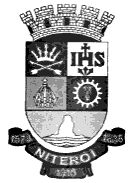 Câmara Municipal de NiteróiGabinete do Vereador Professor TulioINDICAÇÃO Nº  ____/2021Solicita ao Poder Executivo que disponibilize sala de para que o Ambulatório de Saúde Mental do Fonseca realize atendimentos.Indico à Mesa na forma Regimental, que seja enviado ofício ao Exmo. Prefeito Municipal Axel Grael solicitando que o poder executivo disponibilize salas para atendimento para que o Ambulatório de Saúde Mental do Fonseca realize atendimentos.JUSTIFICATIVA	O Ambulatório de Saúde Mental do Fonseca, que se encontra na Policlínica Guilherme March, possui apenas uma pequena sala. O mesmo espaço é utilizado para trabalhos administrativos e para atendimentos. Quando a sala já está sendo utilizada, os profissionais precisam buscar informalmente uma outra sala dentro da policlínica para realizar os atendimentos. Portanto, é importante que a prefeitura dedique outras salas para que o Ambulatório possa realizar os atendimentos de maneira minimamente adequada. Ressalte-se ainda que a deputada Talíria Petrone destinou verbas para a ampliação da Policlínica Guilherme March e que, portanto, haverá mais espaço disponível no local.Plenário Brígido Tinoco, 5 de novembro de 2021Professor Tulio